产品特性：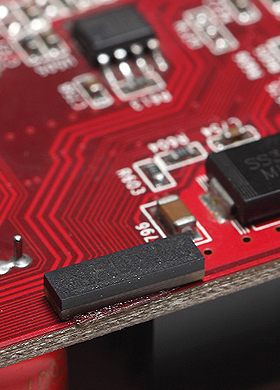 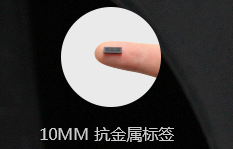 产品参数：PCBA抗金属标签VT-15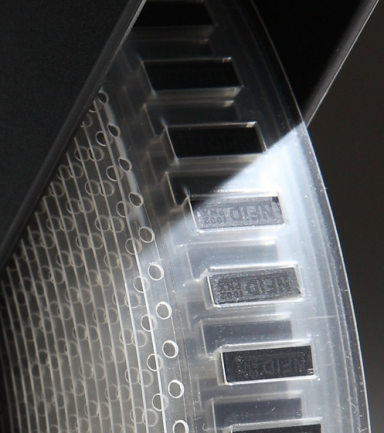 VT-15PCBA标签将PCBA的敷地作为天线，提升读取距离。VT-15PCBA标签，应用在电子制品上它会记录产品的全生命过程。VT-15PCBA自身识别距离5-10cm，如果安装在金属表面，最远可增强达1.4m安装在金属表面可胶水、双面胶、焊接多种方式；能耐受260°的高温。可应用在工厂生产PCBA电子制品管理、工具、模具、枪支、珠宝等物资管理性 能 指 标性 能 指 标产品订购型号VT-15PCBA工作频率86-960Mhz读距标签自身5-10cm，安装金属表面可增强到1.4米（具体还与读写器性能有关）芯 片 特 性芯 片 特 性芯片ALIEN H3功能可读/写EPC240Bits用户内存512 User Bits数据存储时间10年可擦写次数100,000次物 理 特 性尺寸标签：10×2.8×1.8mm、3×2.8×1.8mm、5×2.8×1.8mm （可选）包装Reel包装颜色黑色重量0.001g使 用 环 境工作温度-20℃至+260℃安装示意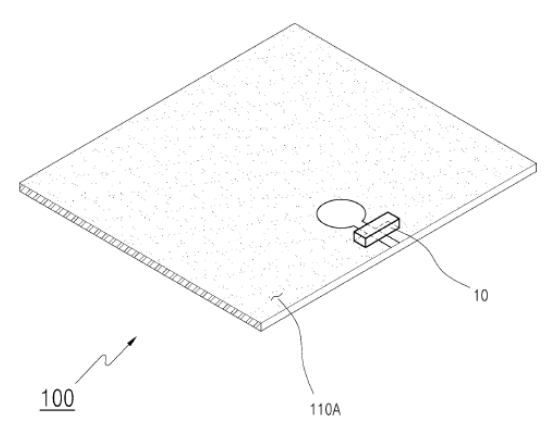 